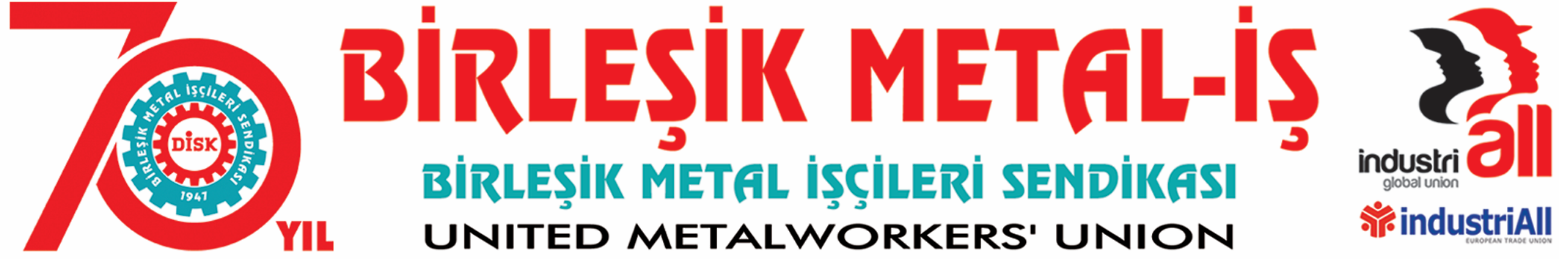 BASIN BÜLTENİ
22.11.2017POSCO ASSAN İŞÇİLERİ
Kore Başkonsolosluğu önündeİzmit’ te kurulu, POSCO ASSAN’da işten atılan işçilerin haklı taleplerini kamuoyunu ile paylaşmak amacıyla;
Yarın  (23 Kasım, Perşembe) - Saat: 11.00’de
Güney Kore Başkonsolosluğu önünde basın açıklaması yapılacaktır..Güney Koreli POSCO grubu ile yerli ortağı Kibar Holding, POSCO ASSAN’da sendikal hak ve örgütlenme özgürlüğünü hiçe sayıyor; uluslararası sözleşmeler, Anayasamız ve yasalarımızla güvence altına alınmış haklarına sahip çıkan işçileri, gruplar halinde işten çıkartıyor.POSCO ASSAN TST ÇELİK SANAYİ A.Ş işyerinde üç kuruşa çalıştırılan, kendilerine verilen sözler tutulmayan, iş kazası riskiyle çalışan işçiler, haklarını aramak için sendikalaştılar, Birleşik Metal-İş’e üye oldular. Hemen ardından işyerinde sendikasız ve kölelik koşullarında işçi çalıştırmaya alışan ve sendikal örgütlülüğe tahammül gösteremeyen işveren tarafından işçilere baskı uygulanmaya,  göstermelik gerekçelerle işçi atılmaya başlandı. Bugün itibariyle; 80 işçinin iş akti fesh edilmiş durumda...POSCO ASSAN’da yaşananlar sendikal hak ve örgütlenme özgürlüğüne gösterilen tahammülsüzlüğün açık göstergesidir.  Sendikalı olmak suç değil, sendikalı olduğu için, yani Anayasal hakkını kullandığı için işçiyi işten atmak suçtur.Bu yaşanan hukuksuzluğu protesto etmek, işten atılan işçilerin haklı taleplerini Koreli patronlara kendi konsoloslukları önünde bir kez daha anlatmak için, Güney Kore Başkonsolosluğu önünde yapacağımız basın açıklamasına davetlisiniz.23 Kasım 2017, Perşembe
Saat: 11.00
Güney Kore Başkonsolosluğu önü Adres: Vişnezade Mahallesi, Askerocağı Cad. Süzer Plaza, Beşiktaş/İstanbul
(Beşiktaş Vodafone Stadının arkası, Gökkafes)BİRLEŞİK METAL-İŞ SENDİKASIGenel Yönetim Kurulu